Домашнее задание для 3 класса от 24.09. 2022Обращение трезвучий.Письменно в тетради построить трезвучия от заданных звуков. А затем обращения ЭТИХ ТРЕЗВУЧИЙ! Звуки менять не нужно, используем только тот набор звуков, который есть в трезвучии! 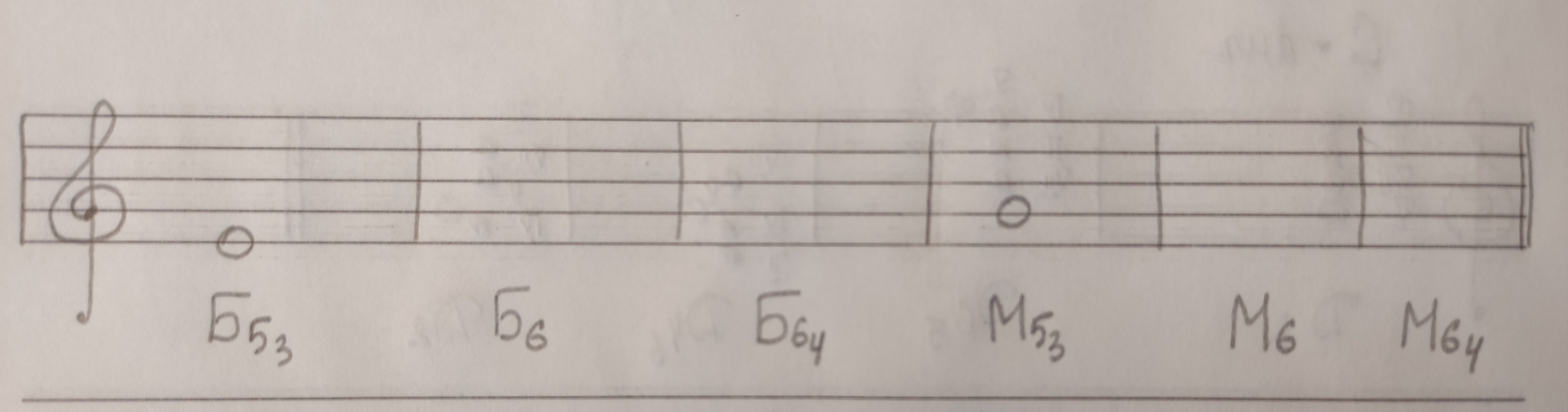 Тональность Ля мажор и фа диез минор. Переписать себе в тетрадь обе гаммы, подписать римскими цифрами ступени, выделить устойчивые и неустойчивые и подписать буквами главные ступени. 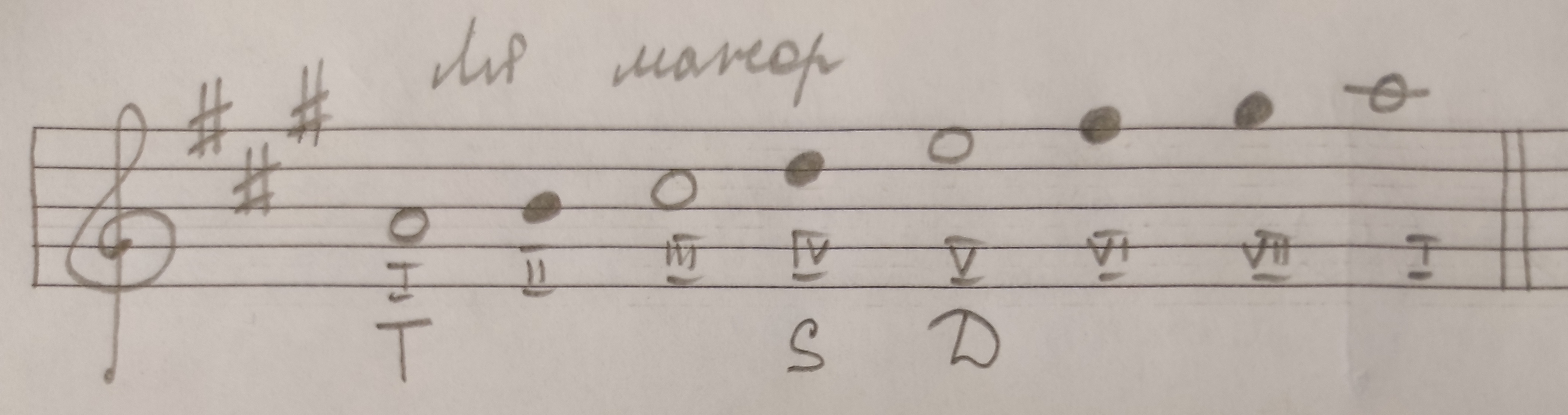 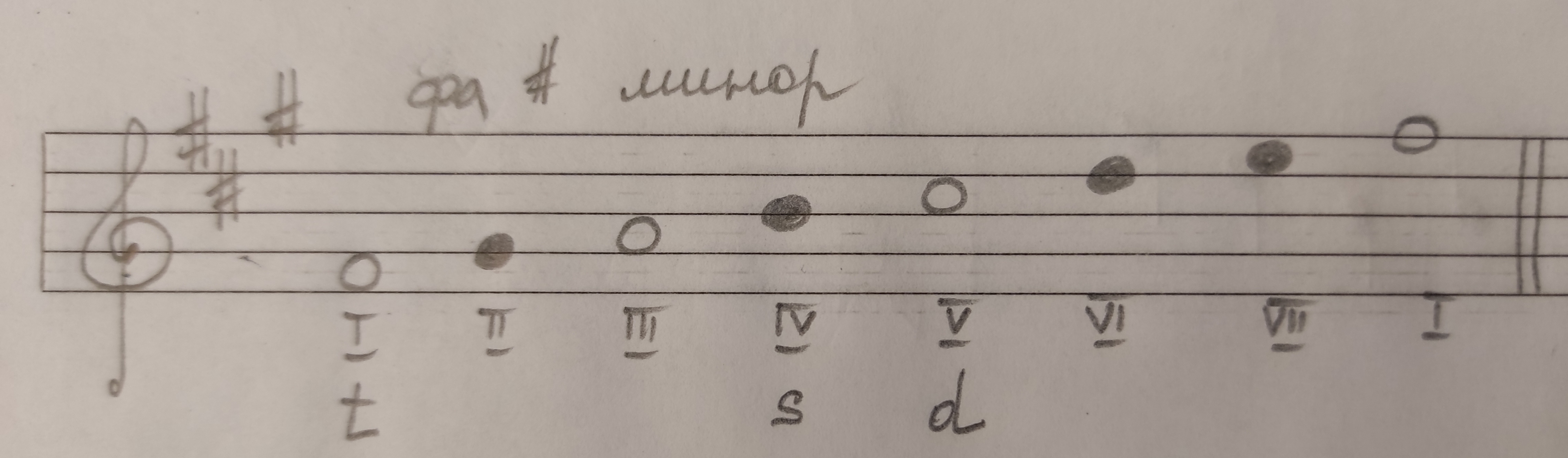 Обратите внимание, что все обозначения и название тональности в миноре пишутся с маленькой буквы, а в мажоре с большой. 